    Vermietung SportIdent Material 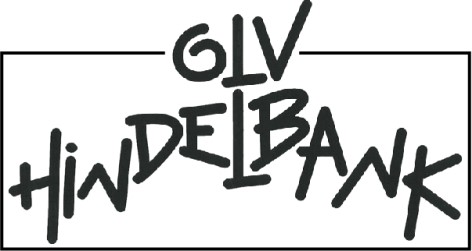 Betrag ist bei Rückgabe bar zu bezahlen Material abgeholt am: ______________     von: ___________________________________  	 	 	 	 	 	 	 	(Unterschrift Mieter) Material retour am: 	  ______________ 	 Unterschrift Vermieter: _______________________________________________________Anlass: Anlass: Mitglied OLVH Mitglied OLVH Ja       (Preis Fr. 50.00) Ja       (Preis Fr. 50.00) Nein     (Preis Fr. 100.00) Nein     (Preis Fr. 100.00) Name und Vorname: Name und Vorname: Strasse: Strasse: PLZ / Ort: PLZ / Ort: E-Mail: E-Mail: Telefon: Telefon: SportIdent Material Anzahl Anzahl Preis/Einheit bei Verlust Preis/Einheit bei Verlust Postenmaterial mit SIEinheiten Wettkampfständer gross, komplett mit Flagge und Zange 10 10 Fr.   45.00 Fr.   45.00 Wettkampfständer klein,  komplett mit Flagge und Zange 40 40 Fr.   45.00 Fr.   45.00 SI-Einheiten 50 50 Fr. 150.00 Fr. 150.00 SI-Service Einheiten Löschen / Clear 2 2 Fr. 150.00 Fr. 150.00 Prüfen / Check 2 2 Fr. 150.00 Fr. 150.00 Start 2 2 Fr. 150.00 Fr. 150.00 Ziel 2 2 Fr. 150.00 Fr. 150.00 SI-Master 1 1 Fr. 170.00 Fr. 170.00 Postenständer ohne Flaggen 6 6 Fr.   40.00 Fr.   40.00 SI-Cards Box mit je 10 SI-Cards 5 5 Fr. 35.00 / SI-Card Fr. 35.00 / SI-Card Druckerset in Koffer Thermalprinter Martel 1 1 Fr. 550.00 Fr. 550.00 Printoutstation BSP-7 1 1 Fr. 420.00 Fr. 420.00 Verbrauchs- und sontiges Material Thermalprinterpapier Fr.   5.00 Fr.   5.00 Knipszange Fr.   6.00 Fr.   6.00 Halterungseinsatz Fr.   3.00 Fr.   3.00 Nylonflagge gross Fr. 10.00 Fr. 10.00 Total Fr.  Fr.  